Array MatchupOption 1:Mix up all the cards.Lay face up.Match so that each group has 2 multiplication statementsDot imageAnswerOption2:Mix up all the cards.Lay face down in a 5x4 or 4x5 array.Choose two cards.  If they match, keep them.  If not, place them face down.Next player goes, regardless of whether you made a match.Option 3:Same as Option 2 but you have to get all 4 cards.4 x 1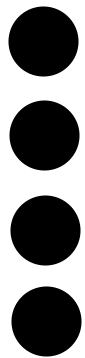 84 x 23 x 44 x 5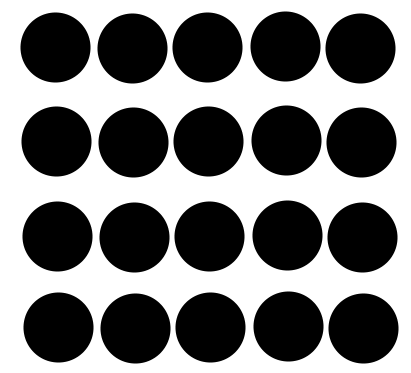 4 x 41 x 4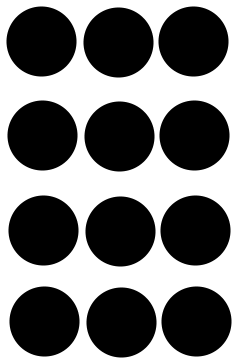 2 x 4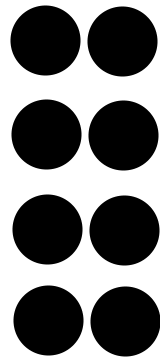 5 x 44 x 3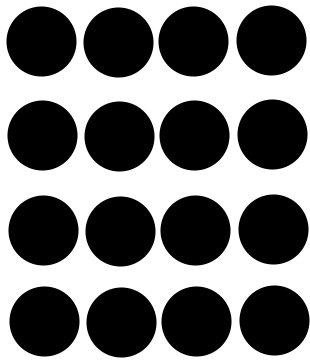 12164204x4